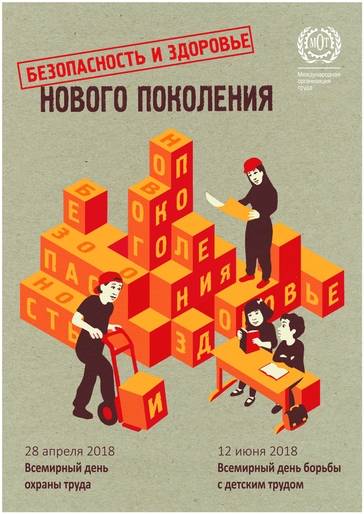 28  апреля  2018 года Всемирный день охраны труда!Для того, чтобы привлечь всеобщее внимание к актуальной для всего мира потребности – улучшить охрану труда молодых работников и положить конец детскому труду, в этом году темой  Всемирного дня охраны труда (28 апреля) выбрана:                     «Охрана труда: молодые работники особенно уязвимы»Данная тема призвана способствовать тому, чтобы переход молодежи от учебы к труду, из детства во взрослую жизнь происходил в безопасных и безвредных для здоровья условиях.   	Право на безопасный и здоровый труд имеют работники всех возрастов. Молодых работников (в возрасте 15-24 лет) в мире насчитывается 541 млн. – это более 15 процентов всей рабочей силы, и уровень несмертельного производственного травматизма среди них на 40 процентов выше, чем среди взрослых работников старше 25 лет. Помимо этого, здоровье и сама жизнь молодых работников часто подвергаются риску из-за присутствующих на рабочих местах опасных производственных факторов.   	Ко всему прочему, дети имеют право на защиту от всех форм детского труда. Детским трудом во всем мире занимаются 152 млн. детей, причем 73 млн. из них заняты на опасной работе, т.е. такой, которая по своему характеру или условиям, в которых она выполняется, может нанести вред здоровью, безопасности или нравственности детей   	Совместная кампания призвана активизировать усилия, направленные на решение задач по защите трудовых прав и обеспечению надежных и безопасных условий работы для всех трудящихся, принятию срочных и эффективных мер для ликвидации всех форм детского труда. Улучшение охраны труда молодежи, в том числе искоренение опасных видов труда, приведет к улучшению охраны труда всех работников. А улучшение охраны труда и благосостояния всех работников, включая родителей и других родственников, позволит улучшить перспективы развития охраны труда молодежи, поможет предупреждать несчастные случаи и заболевания среди кормильцев и предотвращать использование детского труда.